В целях выявления и учета мнения и интересов жителей города Новосибирска по вопросам предоставления разрешений на отклонение от предельных параметров разрешенного строительства, реконструкции объектов капитального строительства, в соответствии с Градостроительным кодексом Российской Федерации, решением Совета депутатов города Новосибирска от 24.06.2009 № 1288 «О Правилах землепользования и застройки города Новосибирска», Федеральным законом от 06.10.2003 № 131-ФЗ «Об общих принципах организации местного самоуправления в Российской Федерации», решением городского Совета Новосибирска от 25.04.2007 № 562 «О Положении  о публичных слушаниях в городе Новосибирске», руководствуясь Уставом города Новосибирска, ПОСТАНОВЛЯЮ:1. Назначить публичные слушания по вопросам предоставления разрешений на отклонение от предельных параметров разрешенного строительства, реконструкции объектов капитального строительства:1.1. Закрытому акционерному обществу «ТРУД» (на основании заявления в связи с тем, что конфигурация земельного участка, рельеф земельного участка и наличие инженерных сетей являются неблагоприятными для застройки) в части уменьшения минимального отступа от границ земельного участка, за пределами которого запрещено строительство зданий, строений, сооружений, с кадастровым номером 54:35:021170:42 площадью 0,1962 га, расположенного по адресу: Российская Федерация, Новосибирская область, город Новосибирск, проспект Димитрова (зона делового, общественного и коммерческого назначения (ОД-1), подзона делового, общественного и коммерческого назначения с объектами различной плотности жилой застройки (ОД-1.1)), с 3 м до 0 м со стороны проспекта Димитрова, с 3 м до 0 м со стороны земельных участков с кадастровыми номерами 54:35:021170:33, 54:35:021170:43, 54:35:021170:44.1.2. Обществу с ограниченной ответственностью «Венера» (на основании заявления в связи с тем, что инженерно-геологические характеристики земельного участка и наличие инженерных сетей являются неблагоприятными для застройки, а также в целях сохранения зеленых насаждений) в части уменьшения минимального процента застройки с 10 % до 5 % в границах земельного участка с кадастровым номером 54:35:031855:143 площадью 3,4586 га, расположенного по адресу: Российская Федерация, Новосибирская область, город Новосибирск, поселок Заельцовский Бор 2-й Жилой (зона отдыха и оздоровления (Р-3)).1.3. Мамедовой Т. Г. (на основании заявления в связи с тем, что наличие инженерных сетей является неблагоприятным для застройки, а также в связи с необходимостью сохранения зеленых насаждений):в части уменьшения минимального процента застройки с 25 % до 10 % в границах земельного участка с кадастровым номером 54:35:071775:21 площадью 0,1928 га, расположенного по адресу: Российская Федерация, Новосибирская область, город Новосибирск, ул. Зеленодолинская (зона делового, общественного и коммерческого назначения (ОД-1), подзона делового, общественного и коммерческого назначения с объектами различной плотности жилой застройки (ОД-1.1));в части уменьшения минимального отступа от границ земельного участка, за пределами которого запрещено строительство зданий, строений, сооружений, с кадастровым номером 54:35:071775:21 площадью 0,1928 га, расположенного по адресу: Российская Федерация, Новосибирская область, город Новосибирск, ул. Зеленодолинская (зона делового, общественного и коммерческого назначения (ОД-1), подзона делового, общественного и коммерческого назначения с объектами различной плотности жилой застройки (ОД-1.1)), с 3 м до 0 м со стороны земельного участка с кадастровым номером 54:35:071775:218.1.4. Айрапетяну М. М. (на основании заявления в связи с необходимостью соблюдения линии регулирования застройки, а также с фактическим положением объекта капитального строительства) в части уменьшения минимального отступа от границ земельного участка, за пределами которого запрещено строительство зданий, строений, сооружений, с кадастровым номером 54:35:072950:41 площадью 0,0567 га, расположенного по адресу: Российская Федерация, Новосибирская область, город Новосибирск, ул. Артиллерийская, 23 (зона застройки жилыми домами смешанной этажности (Ж-1), подзона застройки жилыми домами смешанной этажности различной плотности застройки (Ж-1.1)), с 3 м до 0 м со стороны ул. Артиллерийской, с 3 м до 1,5 м со стороны земельного участка с кадастровым номером 54:35:072950:10.1.5. Муниципальному унитарному предприятию города Новосибирска «Управление заказчика по строительству подземных транспортных сооружений» (на основании заявления в связи с тем, что конфигурация земельного участка и автомобильная дорога по ул. Докучаева, пересекающая земельный участок, являются неблагоприятными для застройки) в части уменьшения минимального процента застройки с 20 % до 8,2 % в границах земельного участка с кадастровым номером 54:35:000000:27434 площадью 2,2631 га, расположенного по адресу: Российская Федерация, Новосибирская область, город Новосибирск, Гусинобродское шоссе (зона транспортно-пересадочных узлов (ИТ-5)).2. Комиссии по подготовке проекта правил землепользования и застройки города Новосибирска провести 05.09.2017 в 15.00 час. публичные слушания по адресу: 630091, г. Новосибирск, Красный проспект, 50, каб. 230.3. Определить местонахождение комиссии по подготовке проекта правил землепользования и застройки города Новосибирска по адресу: 630091, г. Новосибирск, Красный проспект, 50, каб. 504, адрес электронной почты: espasskaya@admnsk.ru, контактный телефон: 227-54-69.4. Предложить гражданам, проживающим в пределах соответствующей территориальной зоны, правообладателям земельных участков, имеющих общие границы с земельным участком, применительно к которому запрашивается разрешение, правообладателям объектов капитального строительства, расположенных на земельных участках, имеющих общие границы с земельным участком, применительно к которому запрашивается разрешение, и правообладателям помещений, являющихся частью объекта капитального строительства, применительно к которому запрашивается разрешение, не позднее пяти дней до даты проведения публичных слушаний направить в комиссию по подготовке проекта правил землепользования и застройки города Новосибирска свои предложения по вынесенным на публичные слушания вопросам предоставления разрешений на отклонение от предельных параметров разрешенного строительства, реконструкции объектов капитального строительства. Предложения по вопросам, вынесенным на слушания, могут быть представлены в комиссию по подготовке проекта правил землепользования и застройки города Новосибирска по истечении указанного срока, но не позднее трех дней со дня проведения слушаний, указанные предложения не подлежат анализу экспертами, но могут быть учтены при принятии решения по вопросам, вынесенным на слушания.5. Департаменту строительства и архитектуры мэрии города Новосибирска разместить постановление и информационное сообщение о проведении публичных слушаний на официальном сайте города Новосибирска в информационно-телекоммуникационной сети «Интернет». 6. Департаменту информационной политики мэрии города Новосибирска обеспечить опубликование постановления и информационного сообщения о проведении публичных слушаний.7. Контроль за исполнением постановления возложить на заместителя мэра города Новосибирска - начальника департамента строительства и архитектуры мэрии города Новосибирска.Тимофеева2275024    ГУАиГ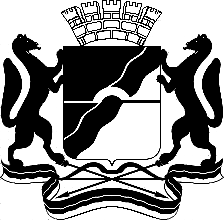 МЭРИЯ ГОРОДА НОВОСИБИРСКАПОСТАНОВЛЕНИЕОт  	  15.08.2017		№     3845	О назначении публичных слушаний по вопросам предоставления разрешений на отклонение от предельных параметров разрешенного строительства, реконструкции объектов капитального строительстваМэр города НовосибирскаА. Е. Локоть